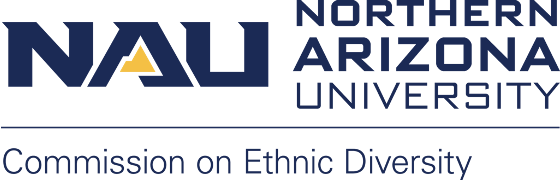 Northern Arizona University sits at the base of the San Francisco Peaks, on homelands sacred to Native Americans throughout the region. We honor their past, present, and future generations, who have lived here for millennia and will forever call this place home.
MEETING INFORMATION:Date: Monday, April 3, 2023Time: 12:00 p.m. – 1:30 p.m.Room: In-person at the Union Oak Creek Room orJoin Zoom MeetingMeeting ID: 850 9921 5800Password: 967175
  CED April Minutes Call to Order, Land Acknowledgement, and IntroductionsSharon Doctor called the meeting to order at 12:00 p.m.Sharon Doctor read her version of the Land AcknowledgmentIntroductionGretchen McAllister, Sharon Doctor, Gerald Wood, Lauren Copeland-Glenn, Lisa Taylor, Alyssa Deaver, Melinda Marquardt, Chelsea Green, MaryAnne Riodique, Marcela Pino Alcaraz, Valeria Chase, Lauren Contreras, Rosalicia Cordova, Martin Tease, Juana Martinez, Ishmael Munene, Melissa Armstrong, Eric Otenyo, Christine Lemley, Traci Gleason, Prince Osei AgyemangApproval of January and March minutesSharon called for a motion to approve the January and March minutesGerald made a motion to approve the January and March minutesChelsea seconded the motionAll voted in affirmativeJanuary and March minutes approvedCall for nominations for CED faculty co-chairGretchen nominated the following members for the CED faculty co-chair positionIshmael MuneneLauren ContrerasRosalicia CordovaEric OtenyoRosalicia and Ishmael accepted the nominationA poll will be set up for voting by the next CED meetingUpdate on BSU march and discussionsRacist cartoon images were inadvertently shown at Campus Rec on March 10Pictures of these images were sent to the Dean of Students, Equity and Access Office, and the Campus Inclusion Team and went viral on social media as wellThe Black Student Union (BSU) did not receive a direct response from President Rivera on the matter as they have hoped forBSU held a protest march on March 24 from the Office of Inclusion to HLCBSU met with the Student Affairs administration and Campus Inclusion Team to discuss the incident and present their demandsBSU would like a public statement about what happened and the steps that are being taken to make sure that this kind of thing wouldn’t happen again not necessarily an apology There will be a dedicated subscription to vetted content played on these screens going forwardIt is high time the Black community met to discuss their achievements rather than crisesDr. Tease listed several events organized to celebrate the Black community on NAU campusDiscussions are going on about setting aside a certain amount of money for heritage month events such as the Black History Month (BHM)Events like MLK, BHM should be university-wide to celebrate the Black community and their achievementsThere must be effective orientation for new students on inclusion and diversityCED to invite Campus Inclusion Team (CIT) to the next meeting to have further discussionsCreation of safe spaces for the Black students to interact and networkthere is an apathy of Black students being in other spaces that are not essentially BlackConducting a campus climate survey to collect the campus experiences and voices of the Black Communitythe last campus climate survey was done pre-COVID, and the campus community has not really seen that dataIf there’s an opportunity for students to participate in campus master plan activities, lets encourage them to attend campus master plan activities so they can also provide their input on building spaces and how they want campus to look likeThe need for compulsory training especially in Diversity, Equity, and Inclusion (DEI) for students, faculty, and staffWe could work with the Teaching and Learning center which provides workshops, resources, and training for facultyCreation of an environment where students, faculty and staff can easily report cases of racism and discriminationCampus Inclusion team serve as a body where people can go, find out the options available and have a conversation before they file a complaint; the process could be confusing at timesBudget item discussionProposed ideas on the use of CED fundsOrganizing a panel discussion or workshop before the end of spring semesterSupport any of the convocation ceremoniesHiring of undergraduate and graduate researchers to create and administer student response surveysIf you have any idea, Email Gretchen or SharonLauren gave an overview of what CED funds can be used forthis is a state account, so the state rules apply to all this moneythe reason for the funding for the commissions is to meet their missionsOutside of this reason, commissions can partner with groups that are putting on events or doing research that needs some particular supportYou can’t give money directly to people unless you’re hiring a speaker and can’t buy gift cards eitherHowever, if you have ideas and you’re not sure we can find outUpdates  Diversity Award recipientsthe three diversity award recipients have been notified and so hopefully they RSVP to attend the April 12th Award recipients areDr. Catharyn Shelton Jonathan Otero Esther CuellarIMQAsian and Pacific Islander heritage month eventsIMQ is hosting several events in addition to quite a number of events from our Asian and Pacific Islander cultural clubIMQ will be bringing a guest speaker on Thursday April 20th from 5:30 to 7:00 PM to talk about K-dramas and the impact that it has on on individuals’ mental healthUpcoming ConvocationsCoComNo UpdateOtherMeaningful Engagement Network has several events April 6, 20: Artist ShowcaseApril 17: Diversity dialogue with Arturo Torres  April 28: Field Day collaboration with Campus RecApril 30: Free HaircutsCED Teams DriveWe have a CED Teams Drive for the minutes and agendaEmail Sharon if you would like to be added Next Meeting and AdjournmentSharon moved for the adjournment of the meeting at 1:32 p.m.All in favorNext meeting is on May 1, 2023, 12:00 – 1:30 p.m.